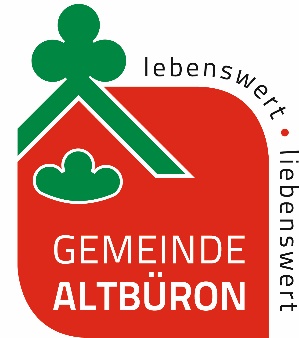 	Gemeinde Altbüron	Bühl 27	6147 AltbüronBetreuungsgutscheine – Bestätigung Betreuungsplatz KindertagesstätteDie Bestätigung ist vollständig ausgefüllt und unterschrieben mit dem Antragsformular für Betreuungsgutscheine an die Gemeinde Altbüron einzureichen.
Personalien der Erziehungsberechtigten, welche im gleichen Haushalt lebenWenn ein betreutes Kind nur mit einem Elternteil zusammenwohnt und im gleichen Haushalt auch die Partnerin oder der Partner dieses Elternteils lebt, so ist dies anzugeben.Betreuungsumfang in KindertagesstätteKindertagesstätteAuszahlungDie Betreuungsgutscheine werden grundsätzlich an die Erziehungsberechtigten ausbezahlt. Eine direkte Überweisung an die Kindertagesstätte erfolgt nur in begründeten Ausnahmefällen.Bestätigung
Die Kindertagesstätte müssen jede Änderung des Betreuungsumfangs, die Beendigung oder das Nichtantreten des Betreuungsverhältnisses sowie ausstehende Betreuungskosten der Institutionen innert einer Woche der Gemeinde Altbüron, Bühl 27, 6147 Altbüron, melden. Mit der Unterschrift bestätigt die Kindertagesstätte, dass diese Bestätigung vollständig und wahrheitsgetreu ausgefüllt ist. Zum Zeitpunkt der Antragsstellung muss bereits eine vertragliche Betreuungsvereinbarung mit der gesuchstellenden Familie bestehen.Ort und Datum 					Unterschrift
………………………………………………… 		……………………………………………………						Kindertagesstätte Person 1 Person 2NameVornameGeburtsdatumAdresse Person 2 ist nicht Mutter / Vater des KindesPLZ / Ort Person 2 ist nicht Mutter / Vater des KindesName / Vorname GeburtsdatumGeburtsdatumBetreuung abMO Vormittag Mittag NachmittagDI Vormittag Mittag NachmittagMI Vormittag Mittag NachmittagMI Vormittag Mittag NachmittagDO Vormittag Mittag NachmittagDO Vormittag Mittag NachmittagFR Vormittag Mittag NachmittagFR Vormittag Mittag NachmittagName / Vorname GeburtsdatumGeburtsdatumBetreuung abMO Vormittag Mittag NachmittagDI Vormittag Mittag NachmittagMI Vormittag Mittag NachmittagMI Vormittag Mittag NachmittagDO Vormittag Mittag NachmittagDO Vormittag Mittag NachmittagFR Vormittag Mittag NachmittagFR Vormittag Mittag NachmittagName / Vorname GeburtsdatumGeburtsdatumBetreuung abMO Vormittag Mittag NachmittagDI Vormittag Mittag NachmittagMI Vormittag Mittag NachmittagMI Vormittag Mittag NachmittagDO Vormittag Mittag NachmittagDO Vormittag Mittag NachmittagFR Vormittag Mittag NachmittagFR Vormittag Mittag NachmittagName PLZ / OrtTelefon